 1398 Church Road, Hardeeville, SC 29927    843-784-2630    www.rloacs.org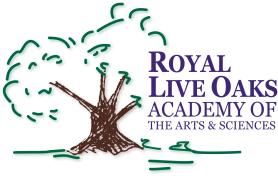 AGENDAThe Royal Live Oaks Academy of Arts & Sciences Charter School Board MeetingJune 16, 2015 6:30pmCafeteriaOld business: Approval of Minutes of May 19, 2015 meeting - SecretaryNew business: RLOA Mission Statement - ChairJune Finance Report - Bill Moser, Kelly-Moser Consulting2015-16 Budget – Bill Moser, Kelly-Moser ConsultingReport on Meeting with District re School Performance Profile Financial Ratings  - Bill Moser and Dr. Karen WicksUpdate on New Campus - Facilities Development CompanySchool Updates – Executive DirectorBoys & Girls Club – Chris ProtzPublic CommentAdjournment